COVID-19   RT_PCR    TEST REPORT:COMMENT :Virus of COVID-19 fast spread across the world emphasized the need of most countries to respond properly to such a new virulent	pathogen.	SARS-COV2	(Severe			acute respiratory syndrome corona virus 2, is responsible for COVID-19 disease , that was spread	from	Wuhan		City		of	China	to		whole	world.		Since	the	reporting	of	full genome of COVID-19 by Chinese Center for Disease Control and Prevention, several target genes have been announced to screen and identify the COVID-19 infected cases. The method used in	this	test is	TaqMan-based 1-step RT-qPCR assay.	Limitations: 1-rare mutations	within target		regions	may		affect	the	primers	and /		or		probe recognition sites and lead to PCR failure. 2-SARS COV2 detection depends on the number of copies present in the specimen, that may be affected by specimen collection methods, transport and/or	storage		, also patient factors, and /or stage of infection. 3-The assay analytical sensitivity is 10 copies/reaction, so any specimen with a result of not detected cannot be assumed to be negative. 4-Negative results don't preclude SARS COV2 infection and should not be used as the sole basis for treatment or patient management. -The collection of multiple specimens(type and time points for the same patient may be necessary to detect the virus. -The results of the test should be evaluated by a health care professional in the context of medical history, clinical symptoms and other diagnostic tests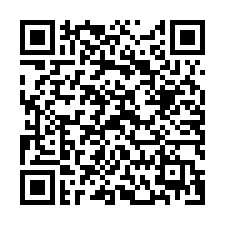 DR.KHALED SH. ABDELALEEM CONSULTANT OF MICROBIOLOGY LAB.NAMEHILDA EDMOND GEORGES ASSOUAD  PASSPORT NO.A23140203DATE OF BIRTH11/06/1971SEXFEMALEDATE COLLECTED19/10/2021      19:46LABORATORY ID04017REPORT DATE20/10/2021